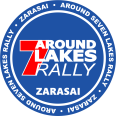 „Around Seven Lakes Rally“Lietuvos ralio sprinto čempionato IIIetapas                                       Latvian  automobile rally sprint championship IV event.2018 m. Data/Date: 2018 07 20	                                     Laikas/Time: 12:00BIULETENIS NR. 4/ BULLETIN NO 4 Nuo/From:	Organizatorius/OrganiserKam/To:	Visiems dalyviams/All competitorsLapų skaičius/Number of Pages1			1.Startiniai mokesčiai papildomi nuostatai 4.6.1punkt. Biuletenio Nr.3 pakeitimas ,papildymas informacijos dėl startinių mokesčiu.1.1Dalyvavimas papildomose ralio  įskaitose Historic, Samsonas motorsport startinis mokestis +50Eur prie esamo įskaitos startinio mokesčio.1.2 Jei dalyvaujate LARSČ ir  LVRSČ  (Latvijos) įskaitoje Klasika3000  mokamas didesnis LARSČ  Įskaitos  startinis mokestis .1.3 Dalyvavimas LVRSČ įskaitoje 1600,4WD,2WD OPEN,4WD OPEN ir LARSČ įskaitose mokamas didesnis startinis mokestis  LVRSČ.Data: 2018-07-20 (Penktadienis ) 	Laikas/Time: 12:00Ralio direktorius Arvydas Petkevičius